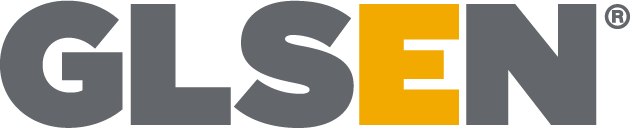 Research studies with data collection of five (5) or more years must complete a "New Study Application" for RERC review after the fifth year.  Use this application form for a renewal each year up to five (5) years.Research Study Title: _________________________________Funding Agency (if applicable): ___________________________________________________________________ 1. 	Are you still conducting research? 	 Yes 	No If yes, when do you anticipate the research end date to be? ____/____/____ If no, when did the research end? ____/____/____ 2.	Have you made any changes to the research study design or instruments since the last continuing review (or if this is the first review, since the RERC approved the study)?	Yes	 No3. 	Do you plan to modify the research study design and/or instruments for this study in the coming year? 	Yes	 NoPart II:  SUBJECT RECRUITMENT AND PARTICIPATIONHow many research participants have joined this study since the last Continuing Review (or if this is the first review, since the RERC approved the study)?__________If any additional research participants have joined the study since the last Continuing Review:How many have signed consent forms? __________How many have indicated their consent via an online survey __________Part III: RISK/BENEFIT EVALUATION. Answer the following questions on separate paper and attach to this application.  All information must be typewritten or legibly printed. Have there been any adverse events or unanticipated problems involving risks to subjects since the last Continuing Review or the initial RERC Approval? Have there been any voluntary or involuntary withdrawals of subjects from the research or any complaints about the research? Explain. Summarize your research findings to date. Note any recent literature in the field, any amendments or modifications to the research including findings at collaborating institutions or any other relevant information since the last Continuing Review/initial RERC Approval. Include any plans modifying any aspect of your research. Summary of findingsI certify that the information provided for Continuing Review is accurate, no other procedures will be used in this research, and any modifications to this project or procedures described will be submitted to the Research Ethics Review Committee for approval prior to use with any subjects. Signature of Investigator: _____________________________________________ Date:	 	SUBMIT via email to RERC@glsen.org: A copy of the completed Continuing Review Application and, if applicable, a “clean” copy of the previously RERC-approved Consent Forms and Approval letters (to be used after your study receives Continuing Review Approval).Principal Investigator:(Last) _______________________(Last) _______________________(First) ______________________(First) ______________________(First) ______________________Address: Address: Address: Address: Address: Phone: ____________Phone: ____________Email: __________________Email: __________________